Retail sales index – February 2022 In February 2022 retail sales at constant prices were by 8.1% higher than the year before (against a drop of 3.1% in February 2021). Compared with January 2022 retail sales increased by 1.8%. 
In the period of January-February 2022 retail sales y/y were by 9.0% higher (against a decrease of 4.9% in 2021).
Retail sales of goods by type of enterprise activityIn February 2022, the largest increase in retail sales (at constant prices) compared to the corresponding period of 2021 was recorded by units from the group “others” (by 31.0% against a decrease of 16.6% the year before). Higher sales than “total” sales, among the categories of goods presented, were also observed in the groups: “solid, liquid and gaseous fuels” (by 22.1%) and “pharmaceuticals, cosmetics, orthopaedic equipment (by 18.2%). The deepest decline in sales was still reported by units selling motor vehicles, motorcycles, parts (by 20.0%).In February 2022 compared with January 2022, a decrease in retail sales value via Internet at current prices was recorded (by 8.9%). The share of such sales decreased from 11.1% in January 2022 to 10.0% in February this year. Among the presented groups with a significant share in sales a decrease was reported by enterprises classified into the groups: “furniture, radio, TV and household appliances” (from 20.5% a month ago to 19.0%) and “textiles, clothing, footwear” (from 28.8% to 28.6.% respectively). An increase was recorded by units from the group “newspapers, books, other sale in specialized stores” (from 25.1% to 25.4%).Chart 1. Retail sales of goods (constant prices) – corresponding period of previous year=100Table 1. Index numbers of retail sales (constant prices)(.) Data not available, classified data (statistical confidentiality) or providing data impossible or purposelessTable 2. Index numbers of retail sales (current prices)(.) Data not available, classified data (statistical confidentiality) or providing data impossible or purposelessChart 2.  Retail sales of goods in February 2022 by type of enterprise activity (constant prices) – corresponding period of previous year=100Retail sales seasonally adjustedAfter eliminating the seasonal factors, retail sales at constant prices in February 2022 were by 1.4% higher in comparison to January 2022.Chart 3. Retail sales  – seasonally adjusted and unadjusted data (constant prices) – monthly average 2015=100In the publication "Statistical Bulletin" in tab. 1 simultaneously with the data on retail sales, the indices of the deflated turnover in retail trade are also presented, which are provided in accordance with the requirements for the needs of European statistics. The deflated turnover in retail trade covers the complete population of entities classified according to NACE in division 47 - "Retail trade, except of motor vehicles and motorcycles".In case of quoting Statistics Poland data, please provide information: “Source of data: Statistics Poland”, and in case of publishing calculations made on data published by Statistics Poland, please include the following disclaimer: “Own study based on figures from Statistics Poland.SpecificationSpecification02 202202 202201-02 2022Specification01 2022=10002 2021=10001-02 2021=100TOTAL101.8108.1109.0of which:Motor vehicles, motorcycles, parts97.880.082.1Solid, liquid and gaseous fuels123.1122.1109.0Food, beverages and tobacco products99.0106.6105.3Other retail sale in non-specialized stores...Pharmaceuticals, cosmetics, orthopaedic equipment100.1118.2119.9Textiles, clothing, footwear89.7102.6134.0Furniture, radio, TV and household appliances99.395.698.0Newspapers, books, other sale in specialized stores93.791.5103.8Others108.5131.0129.6WyszczególnienieWyszczególnienie02 202202 202201-02 2022Wyszczególnienie01 2022=10002 2021=10001-02 2021=100TOTAL100.9116.5117.9of which:Motor vehicles, motorcycles, parts98.786.087.8Solid, liquid and gaseous fuels116.5146.6135.9Food, beverages and tobacco products98.4114.0113.3Other retail sale in non-specialized stores...Pharmaceuticals, cosmetics, orthopaedic equipment100.4120.6122.1Textiles, clothing, footwear88.9106.5139.5Furniture, radio, TV and household appliances100.0102.3104.6Newspapers, books, other sale in specialized stores95.397.2109.9Others108.7138.1136.7Prepared by:Trade and Services DepartmentDirector Ewa Adach-StankiewiczPhone: (+48 22) 608 31 24Issued by:
The Spokesperson for the President
of Statistics PolandKarolina BanaszekPhone: (+48) 695 255 011Press Office Phone: (+48 22) 608 38 04 e-mail: obslugaprasowa@stat.gov.plwww.stat.gov.pl/en/     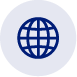 Press Office Phone: (+48 22) 608 38 04 e-mail: obslugaprasowa@stat.gov.pl@StatPoland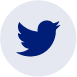 Press Office Phone: (+48 22) 608 38 04 e-mail: obslugaprasowa@stat.gov.pl@GlownyUrzadStatystyczny 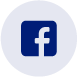 gus_stat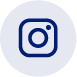 glownyurzadstatystycznygus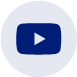 glownyurzadstatystyczny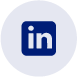 Related informationInternal market in 2020Data available in databasesKnowledge Databases – Trade and Services   Macroeconomic Data BankTerms used in official statisticsRetail sales of goods Related informationInternal market in 2020Data available in databasesKnowledge Databases – Trade and Services   Macroeconomic Data BankTerms used in official statisticsRetail sales of goods 